Contact InformationAvailabilityAre you available to work all sessions?Current UIL rules do not allow an official to work a session in which his/her child is participatingAdditional InformationRelevant Experience or QualificationsSummarize special skills and qualifications. Examples include USA Swimming certification level, number of years officiating HS (particularly in Texas), number of HS district and regional meets worked, other certification, etc.Agreement and SignatureBy submitting this application, I affirm that the facts set forth in it are true and complete. I understand that if I am accepted as a volunteer, any false statements, omissions, or other misrepresentations made by me on this application may result in my immediate dismissal.Our PolicyIt is the policy of TISDO to provide equal opportunities without regard to race, color, religion, national origin, gender, sexual preference, age, or disability.Thank you for completing this application form and for your interest in officiating at the state meet.Applications MUST be submitted NO LATER than 6 PM (CT) January 17, 2020.Email the completed form to jimsd12@gmail.com Application to Officiate2020 UIL Texas State High School Swimming ChampionshipsFebruary 14-15, 2020Current TISDO registration is required to officiate at the state meet.This application is for the swimming portion of the meet only.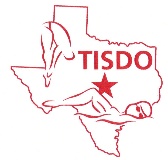 NameStreet AddressCity ST ZIP CodeHome PhoneMobile PhoneE-Mail AddressFriday 6AFriday 5ASaturday 6ASaturday 5AGender Are you also a 2019-20 USA Swimming-registered official? Have you previously officiated at Texas State Swimming Championship? Name (printed)SignatureDate